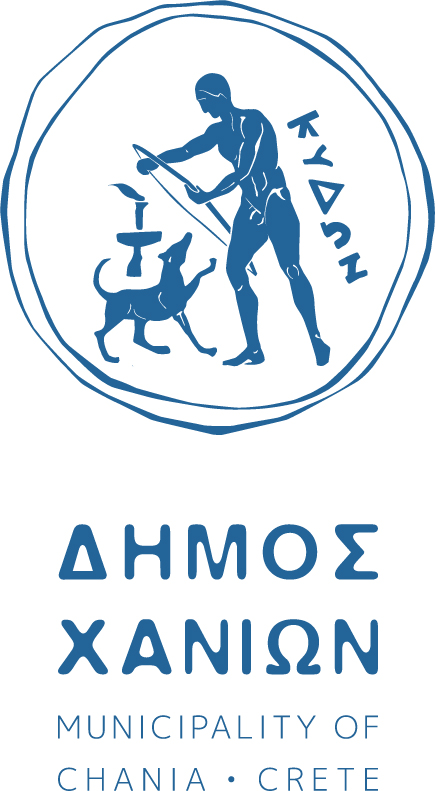                                                                                               (Συμπληρώνονται από την υπηρεσία)ΑΙΤΗΣΗ ΕΛΛΗΝΙΚΗ  ΔΗΜΟΚΡΑΤΙΑΝΟΜΟΣ  ΧΑΝΙΩΝΔΗΜΟΣ ΧΑΝΙΩΝΚΥΔΩΝΙΑΣ 2973135,  ΧΑΝΙΑwww.chania.gr, dimos@chania.grΔΙΕΥΘΥΝΣΗ ΟΙΚΟΝΟΜΙΚΩΝ ΥΠΗΡΕΣΙΩΝτηλ.: 28213 41756ΑΡΙΘ. ΠΡΩΤ    ……………….ΑΡΙΘ. ΠΡΩΤ    ……………….ΑΡΙΘ. ΠΡΩΤ    ……………….ΗΜΕΡΟΜΗΝΙΑ: ………………ΗΜΕΡΟΜΗΝΙΑ: ………………ΗΜΕΡΟΜΗΝΙΑ: ………………Επώνυμο: ………………………………………………Κύριο όνομα: …………………………………………Όνομα Πατέρα: ………………………………………Όνομα Μητέρας: ……………………………………Κάτοικος: ………………………………………………Οδός:……………………………………………………Τηλέφωνο: …………………………………………….Αρ. Δελτ. Ταυτ.: ………………………………………ΑΦΜ: …………………………………………………ΔΟΥ: …………………………………………………ΣΥΝΗΜΜΕΝΑ:Παρακαλώ όπως  ………………………………………………………………………………………………………………………………………………………………………………………………………………………………………………………………………………………………………………………………………………………………………………………………………………………………………………………………………………………………………………………………………………………………………………………………………………………………………Ο/Η ΑΙΤ…………………………………………..ΗΜΕΡ.: ………………. ΥΠΟΓΡΑΦΗ